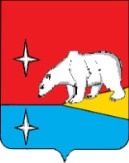 АДМИНИСТРАЦИЯГОРОДСКОГО ОКРУГА ЭГВЕКИНОТП О С Т А Н О В Л Е Н И ЕОб установлении размера платы за содержание жилого помещения в многоквартирных домах муниципального жилищного фонда городского округа Эгвекинот и размера платы граждан за жилое помещение для нанимателей жилых помещений по договорам социального найма, договорам найма жилых помещений муниципального жилищного фонда на 2022 годВ соответствии с Жилищным кодексом Российской Федерации, Постановлением Правительства Российской Федерации от 13 августа 2006 г. № 491 «Об утверждении Правил содержания общего имущества в многоквартирном доме и правил изменения размера платы за содержание жилого помещения в случае оказания услуг и выполнения работ по управлению, содержанию и ремонту общего имущества в многоквартирном доме ненадлежащего качества и (или) с перерывами, превышающими установленную продолжительность», Постановлением Правительства Российской Федерации                            от 12 декабря 2014 г. № 1356 «О порядке установления, изменения и ежегодной индексации платы за наем жилых помещений по договорам найма жилых помещений жилищного фонда социального использования», Приказом Министерства строительства и жилищно-коммунального хозяйства Российской Федерации от 6 апреля 2018 г. № 213/пр «Об утверждении Методических рекомендаций по установлению размера платы за содержание жилого помещения для собственников жилых помещений, которые не приняли решение о выборе способа управления многоквартирным домом, решение об установлении размера платы за содержание жилого помещения, а также по установлению порядка определения предельных индексов изменения размера такой платы», Администрация городского округа ЭгвекинотП О С Т А Н О В Л Я Е Т:1. Установить на 2022 год размер платы за содержание жилого помещения в многоквартирных домах для нанимателей жилых помещений по договорам социального найма, договорам найма жилых помещений муниципального жилищного фонда городского округа Эгвекинот и собственников помещений, которые не приняли решение о выборе способа управления многоквартирным домом, или если принятое решение о выборе способа управления многоквартирным домом не было реализовано, размер платы граждан за жилое помещение для нанимателей жилых помещений по договорам социального найма, договорам найма жилых помещений муниципального жилищного фонда:1) в поселке Эгвекинот - согласно приложению 1 к настоящему постановлению;2) в поселке Мыс Шмидта - согласно приложению 2 к настоящему постановлению;3) в селе Амгуэма - согласно приложению 3 к настоящему постановлению;4) в селе Конергино - согласно приложению 4 к настоящему постановлению;5) в селе Рыркайпий - согласно приложению 5 к настоящему постановлению;6) в селе Уэлькаль - согласно приложению 6 к настоящему постановлению;7) в селе Ванкарем - согласно приложению 7 к настоящему постановлению;8) в селе Нутэпэльмен - согласно приложению 8 к настоящему постановлению.Настоящее постановление обнародовать в местах, определенных Уставом городского округа Эгвекинот, и разместить на официальном сайте Администрации городского округа Эгвекинот в информационно-телекоммуникационной сети «Интернет».Настоящее постановление вступает в силу со дня обнародования.Контроль за исполнением настоящего постановления оставляю за собой.Исполняющий обязанностиГлавы Администрации                                                                                         А.М. АбакаровРазмер платыза содержание жилого помещения в многоквартирных домах для нанимателей жилых помещений по договорам социального найма, договорам найма жилых помещений муниципального жилищного фонда городского округа Эгвекинот и собственников помещений, которые не приняли решение о выборе способа управления многоквартирным домом, или если принятое решение о выборе способа управления многоквартирным домом не было реализовано, размер платы граждан за жилое помещение для нанимателей жилых помещений по договорам социального найма,  договорам найма жилых помещений муниципального жилищного фонда в поселке Эгвекинот на 2022 годРазмер платы за содержание жилого помещения в многоквартирных домах для нанимателей жилых помещений по договорам социального найма, договорам найма жилых помещений муниципального жилищного фонда городского округа Эгвекинот и собственников помещений, которые не приняли решение о выборе способа управления многоквартирным домом, или если принятое решение о выборе способа управления многоквартирным домом не было реализовано, размер платы граждан за жилое помещение для нанимателей жилых помещений по договорам социального найма, договорам найма жилых помещений муниципального жилищного фонда в поселке Мыс Шмидта на 2022 годРазмер платыза содержание жилого помещения в многоквартирных домах для нанимателей жилых помещений по договорам социального найма, договорам найма жилых помещений муниципального жилищного фонда городского округа Эгвекинот и собственников помещений, которые не приняли решение о выборе способа управления многоквартирным домом, или если принятое решение о выборе способа управления многоквартирным домом не было реализовано, размер платы граждан за жилое помещение для нанимателей жилых помещений по договорам социального найма, договорам найма жилых помещений муниципального жилищного фонда в селе Амгуэма на 2022 годРазмер платыза содержание жилого помещения в многоквартирных домах для нанимателей жилых помещений по договорам социального найма, договорам найма жилых помещений муниципального жилищного фонда городского округа Эгвекинот и собственников помещений, которые не приняли решение о выборе способа управления многоквартирным домом, или если принятое решение о выборе способа управления многоквартирным домом не было реализовано, размер платы граждан за жилое помещение для нанимателей жилых помещений по договорам социального найма, договорам найма жилых помещений муниципального жилищного фонда в селе Конергино на 2022 годРазмер платы за содержание жилого помещения в многоквартирных домах для нанимателей жилых помещений по договорам социального найма, договорам найма жилых помещений муниципального жилищного фонда городского округа Эгвекинот и собственников помещений, которые не приняли решение о выборе способа управления многоквартирным домом, или если принятое решение о выборе способа управления многоквартирным домом не было реализовано, размер платы граждан за жилое помещение для нанимателей жилых помещений по договорам социального найма, договорам найма жилых помещений муниципального жилищного фонда в                       селе Рыркайпий на 2022 годРазмер платыза содержание жилого помещения в многоквартирных домах для нанимателей жилых помещений по договорам социального найма, договорам найма жилых помещений муниципального жилищного фонда городского округа Эгвекинот и собственников помещений, которые не приняли решение о выборе способа управления многоквартирным домом, или если принятое решение о выборе способа управления многоквартирным домом не было реализовано, размер платы граждан за жилое помещение для нанимателей жилых помещений по договорам социального найма, договорам найма жилых помещений муниципального жилищного фонда в селе Уэлькаль на 2022 годПриложение 7к постановлению Администрациигородского округа Эгвекинотот 15 ноября 2021 г. № 577-паРазмер платыза содержание жилого помещения в многоквартирных домах для нанимателей жилых помещений по договорам социального найма, договорам найма жилых помещений муниципального жилищного фонда городского округа Эгвекинот и собственников помещений, которые не приняли решение о выборе способа управления многоквартирным домом, или если принятое решение о выборе способа управления многоквартирным домом не было реализовано, размер платы граждан за жилое помещение для нанимателей жилых помещений по договорам социального найма, договорам найма жилых помещений муниципального жилищного фонда в селе Ванкарем на 2022 годПриложение 8к постановлению Администрациигородского округа Эгвекинотот 15 ноября 2021 г. № 577-паРазмер платыза содержание жилого помещения в многоквартирных домах для нанимателей жилых помещений по договорам социального найма, договорам найма жилых помещений муниципального жилищного фонда городского округа Эгвекинот и собственников помещений, которые не приняли решение о выборе способа управления многоквартирным домом, или если принятое решение о выборе способа управления многоквартирным домом не было реализовано, размер платы граждан за жилое помещение для нанимателей жилых помещений по договорам социального найма, договорам найма жилых помещений муниципального жилищного фонда в                       селе Нутэпэльмен на 2022 годот 15 ноября 2021 г.           № 577 - пап. ЭгвекинотПриложение 1к постановлению Администрациигородского округа Эгвекинотот 15 ноября 2021 г. № 577-па№ п/пНаименование услугЕдиницыизмеренияЦены и тарифы (с НДС)12341Содержание жилого помещения в многоквартирных домахруб. за 1 кв. м.общей площади в месяц69,762Плата за наемруб. за 1 кв. м.общей площади в месяц0,24Приложение 2к постановлению Администрации городского округа Эгвекинотот 15 ноября 2021 г. № 577-па№ п/пНаименование услугЕдиницыизмеренияЦены и тарифы (с НДС)12341Содержание жилого помещения в многоквартирных домахруб. за 1 кв. м.общей площади в месяц84,172Плата за наемруб. за 1 кв. м.общей площади в месяц0,24Приложение 3к постановлению Администрациигородского округа Эгвекинотот 15 ноября 2021 г. № 577-па№ п/пНаименование услугЕдиницыизмеренияЦены и тарифы (с НДС)12341Содержание жилого помещения в многоквартирных домахруб. за 1 кв. м.общей площади в месяц79,962Плата за наемруб. за 1 кв.м.общей площади в месяц2- многоквартирные домаруб. за 1 кв.м.общей площади в месяц0,242- одноквартирные домаруб. за 1 кв.м.общей площади в месяц1,65Приложение 4к постановлению Администрации городского округа Эгвекинотот 15 ноября 2021 г. № 577-па№ п/пНаименование услугЕдиницыизмеренияЦены и тарифы (с НДС)12341Содержание жилого помещения в многоквартирных домахруб. за 1 кв. м.общей площади в месяц1- благоустроенныеруб. за 1 кв. м.общей площади в месяц84,162Плата за наем:руб. за 1 кв. м.общей площади в месяц2- многоквартирные домаруб. за 1 кв. м.общей площади в месяц0,242- одноквартирные домаруб. за 1 кв. м.общей площади в месяц2,95Приложение 5к постановлению Администрации городского округа Эгвекинотот 15 ноября 2021 г. № 577-па№ п/пНаименование услугЕдиницыизмеренияЦены и тарифы (с НДС)12341Содержание жилого помещения в многоквартирных домахруб. за 1 кв. м.общей площади в месяц79,572Плата за наемруб. за 1 кв. м.общей площади в месяц0,24Приложение 6к постановлению Администрации городского округа Эгвекинотот 15 ноября 2021 г. № 577-па№ п/пНаименование услугЕдиницыизмеренияЦены и тарифы (с НДС)12341Содержание жилого помещения в многоквартирных домахруб. за 1 кв. м.общей площади в месяц84,242Плата за наемруб. за 1 кв. м.общей площади в месяц2- многоквартирные домаруб. за 1 кв. м.общей площади в месяц0,242- одноквартирные домаруб. за 1 кв. м.общей площади в месяц7,86№ п/пНаименование услугЕдиницыизмеренияЦены и тарифы (с НДС)12341Плата за наемруб. за 1 кв. м.общей площади в месяц3,68№ п/пНаименование услугЕдиницыизмеренияЦены и тарифы (с НДС)12341Плата за наемруб. за 1 кв. м.общей площади в месяц3,65